Александр Арсентьевич БахаревАлександр Арсентьевич БахаревАлександр Арсентьевич Бахарев20.07.1911 - 13.09.1974 гг.20.07.1911 - 13.09.1974 гг.20.07.1911 - 13.09.1974 гг.писатель г. Ростова-на-Донуписатель г. Ростова-на-Донуписатель г. Ростова-на-Дону  Александр Арсе́нтьевич Бахарев (20 июля 1911 — 13 сентября 1974) — русский советский писатель и журналист, автор романа «Человек прячет глаза», председатель правления Ростовского отделения СП СССР (1961—1974).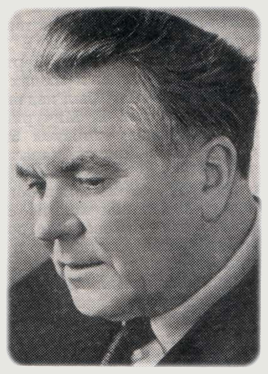   Родился в селе Пушкино Усманского уезда Тамбовской губернии (ныне Липецкая область) в семье крестьянина.  После учёбы в школе был сельским избачом, затем на комсомольской работе: работник райкома комсомола, секретарь обкома комсомола.   С 1931 года — на журналистской работе. Переезжает в Тамбовскую область, редактирует областную молодёжную газету.Тамбовскую область, редактирует областную молодёжную газету.Тамбовскую область, редактирует областную молодёжную газету.   В 1939 году вступает в ряды ВКП (б), затем оканчивает Высшую партийную школу.   В 1939 году вступает в ряды ВКП (б), затем оканчивает Высшую партийную школу.   В 1939 году вступает в ряды ВКП (б), затем оканчивает Высшую партийную школу.   В 1942 году Бахарева принимают на работу в газету «Правда» корреспондентом по Тамбовской области. Затем он — корреспондент той же газеты по Ростовской области.   В 1942 году Бахарева принимают на работу в газету «Правда» корреспондентом по Тамбовской области. Затем он — корреспондент той же газеты по Ростовской области.   В 1942 году Бахарева принимают на работу в газету «Правда» корреспондентом по Тамбовской области. Затем он — корреспондент той же газеты по Ростовской области. Пройдя большую школу очеркистки, Бахарев обращается к художественной литературе, публикуя в 1952 году повесть «Большой поток», а в 1962 году — повесть «Северные гроздья» Пройдя большую школу очеркистки, Бахарев обращается к художественной литературе, публикуя в 1952 году повесть «Большой поток», а в 1962 году — повесть «Северные гроздья» Пройдя большую школу очеркистки, Бахарев обращается к художественной литературе, публикуя в 1952 году повесть «Большой поток», а в 1962 году — повесть «Северные гроздья»   В 1956 году Бахарев переходит в газету Советская Россия корреспондентом по той же Ростовской области.   В 1956 году Бахарев переходит в газету Советская Россия корреспондентом по той же Ростовской области.   В 1956 году Бахарев переходит в газету Советская Россия корреспондентом по той же Ростовской области.  В 1958 году Бахарева принимают в Союз писателей СССР, а в 1961 году его избирают председателем правления Ростовской областной организации Союза писателей СССР.  В 1958 году Бахарева принимают в Союз писателей СССР, а в 1961 году его избирают председателем правления Ростовской областной организации Союза писателей СССР.  В 1958 году Бахарева принимают в Союз писателей СССР, а в 1961 году его избирают председателем правления Ростовской областной организации Союза писателей СССР.  Работает над произведениями о советском рабочем классе. Среди них выделяются повести «Лично ответственен» (1971) и «Тревожная лава» (1973).  Работает над произведениями о советском рабочем классе. Среди них выделяются повести «Лично ответственен» (1971) и «Тревожная лава» (1973).  Работает над произведениями о советском рабочем классе. Среди них выделяются повести «Лично ответственен» (1971) и «Тревожная лава» (1973).  Главной темой творчества Бахарева была жизнь человека на земле. Этой теме посвящёно самое известное его произведение — роман «Человек прячет глаза» о жизни советской деревни на протяжении двадцати послевоенных лет. Первая книга романа вышла в 1966 году, вторая в 1968, в двух книгах роман вышел в 1971 году, получив самую высокую оценку известного советского писателя Виталия Закруткина.  Главной темой творчества Бахарева была жизнь человека на земле. Этой теме посвящёно самое известное его произведение — роман «Человек прячет глаза» о жизни советской деревни на протяжении двадцати послевоенных лет. Первая книга романа вышла в 1966 году, вторая в 1968, в двух книгах роман вышел в 1971 году, получив самую высокую оценку известного советского писателя Виталия Закруткина.  Главной темой творчества Бахарева была жизнь человека на земле. Этой теме посвящёно самое известное его произведение — роман «Человек прячет глаза» о жизни советской деревни на протяжении двадцати послевоенных лет. Первая книга романа вышла в 1966 году, вторая в 1968, в двух книгах роман вышел в 1971 году, получив самую высокую оценку известного советского писателя Виталия Закруткина.  В последние годы жизни работал над романом «Ураган», оставшимся неокон-ченным.  В последние годы жизни работал над романом «Ураган», оставшимся неокон-ченным.  В последние годы жизни работал над романом «Ураган», оставшимся неокон-ченным.   Умер в Ростове-на-Дону 13 сентября 1974 года на 64-м году жизни.    Умер в Ростове-на-Дону 13 сентября 1974 года на 64-м году жизни.    Умер в Ростове-на-Дону 13 сентября 1974 года на 64-м году жизни. 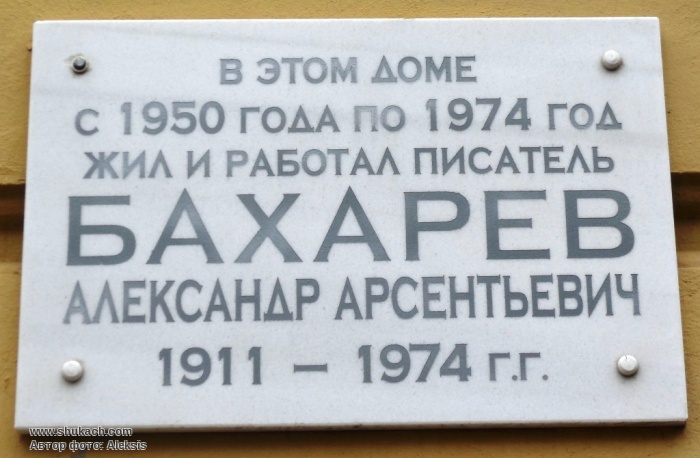    В г.Ростове-на-Дону на доме № 30 по улице Большой Садовой установлена памятная доска А.А.Бахареву.   В г.Ростове-на-Дону на доме № 30 по улице Большой Садовой установлена памятная доска А.А.Бахареву.   В г.Ростове-на-Дону на доме № 30 по улице Большой Садовой установлена памятная доска А.А.Бахареву.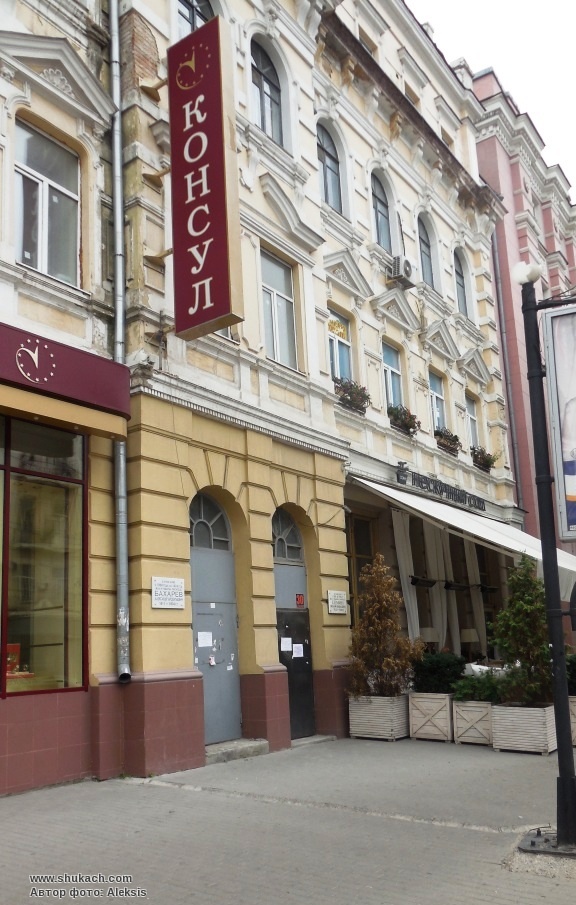 Интернет-ресурсы:Интернет-ресурсы:Интернет-ресурсы:   1. URL: https://ru.wikipedia.org/wiki/Бахарев,_Александр_Арсентьевич   1. URL: https://ru.wikipedia.org/wiki/Бахарев,_Александр_Арсентьевич   1. URL: https://ru.wikipedia.org/wiki/Бахарев,_Александр_Арсентьевич   2. URL: http://www.shukach.com/pl/node/47526   2. URL: http://www.shukach.com/pl/node/47526   2. URL: http://www.shukach.com/pl/node/47526   3. URL: http://www.rostov50.ru/baharev_bio.html   3. URL: http://www.rostov50.ru/baharev_bio.html   3. URL: http://www.rostov50.ru/baharev_bio.html